Egzamin maturalnyod roku szkolnego 2014/2015Matematyka. Poziom rozszerzonyPrzykładowy zestaw zadańW czasie trwania egzaminu zdający może korzystać z zestawu wzorów matematycznych, linijki i cyrkla oraz kalkulatora. Czas pracy: 180 minut(Czas pracy będzie wydłużony zgodnie z opublikowanym w 2014 r.Komunikatem Dyrektora CKE.)Grudzień 2013    Zadania zamknięte  W zadaniach 1-5 wybierz jedyną poprawną odpowiedź i zapisz ją, pamiętając 
o podaniu numeru zadania.  Zadanie 1. (0-1)  Dane są dwie urny z kulami, w każdej jest 5 kul. W pierwszej urnie jest jedna kula biała 
i 4 kule czarne. W drugiej urnie są 3 kule białe i 2 kule czarne. Rzucamy jeden raz symetryczną sześcienną kostką do gry. Jeśli wypadnie jedno lub dwa oczka, to losujemy jedną kulę z pierwszej urny, natomiast jeśli wypadną co najmniej trzy oczka, to losujemy jedną kulę z drugiej urny. Prawdopodobieństwo wylosowania kuli białej jest równeA. B. C. D.   Zadanie 2. (0-1)  Dany jest nieskończony ciąg geometryczny  określony wzorem    dla .  Suma wszystkich wyrazów tego ciągu jest równaA. B. C. D.   Zadanie 3. (0-1)  Liczba  jest równaA. B. C. D.   Zadanie 4. (0-1)  Okrąg  ma równanie , a okrąg  ma równanie . Określ wzajemne położenie tych okręgów.A. Te okręgi przecinają się w dwóch punktach.B. Te okręgi są styczne.C. Te okręgi nie mają punktów wspólnych oraz okrąg  leży w całości wewnątrz okręgu .D. Te okręgi nie mają punktów wspólnych oraz okrąg  leży w całości wewnątrz okręgu .  Zadanie 5. (0-1)  Dla każdego  suma  jest równaA. .B. .C. .D. .    Zadania otwarte  W zadaniach 6-9 zakoduj wynik i zapisz po numerze odpowiedzi zgodnie z poleceniem.  Zadanie 6. (0-2)  Liczba n jest najmniejszą liczbą całkowitą spełniającą równanie . Zakoduj cyfry: setek, dziesiątek i jedności liczby .  Zadanie 7. (0-2)  Oblicz granicę ciągu . Zakoduj trzy pierwsze cyfry po przecinku rozwinięcia dziesiętnego obliczonej granicy.  Zadanie 8. (0-2)  Dana jest funkcja f określona wzorem  dla każdej liczby rzeczywistej x. Oblicz wartość pochodnej tej funkcji w punkcie . Zakoduj trzy pierwsze cyfry po przecinku rozwinięcia dziesiętnego otrzymanego wyniku.  Zadanie 9. (0-2)  Oblicz .  Zadanie 10. (0-3)  Punkty  dzielą okrąg na 24 równe łuki (zobacz rysunek). Punkt A jest punktem przecięcia cięciw  i .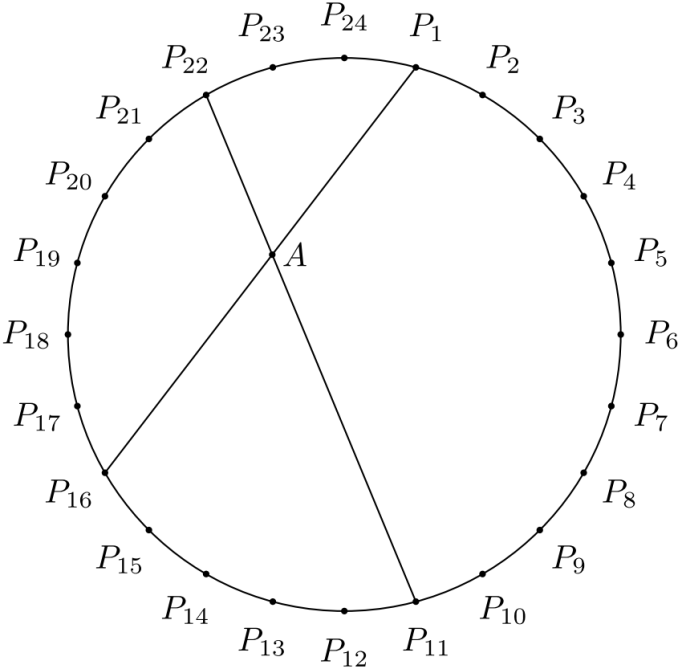   Udowodnij, że .  Zadanie 11. (0-3)  Udowodnij, że dla każdej liczby rzeczywistej x i każdej liczby rzeczywistej m prawdziwa jest nierówność.  Zadanie 12. (0-3)  Janek przeprowadza doświadczenie losowe, w którym jako wynik może otrzymać jedną 
z liczb: . Prawdopodobieństwo  otrzymania liczby  jest dane wzorem.   Rozważamy dwa zdarzenia:- zdarzenie  polegające na otrzymaniu liczby ze zbioru ,- zdarzenie  polegające na otrzymaniu liczby ze zbioru .  Oblicz prawdopodobieństwo warunkowe.  Zadanie 13. (0-3)  Wyznacz wszystkie wartości parametru m, dla których prosta o równaniu  ma dokładnie dwa punkty wspólne z okręgiem o środku w punkcie  i promieniu .  Zadanie 14. (0-3)  Dana jest parabola o równaniu  i leżący na niej punkt  o współrzędnej x równej 3. Wyznacz równanie stycznej do tej paraboli w punkcie .  Zadanie 15. (0-6)  Punkty M i L leżą odpowiednio na bokach AB i AC trójkąta ABC, przy czym zachodzą równości  oraz . Punkt S jest punktem przecięcia odcinków BL 
i CM. Punkt K jest punktem przecięcia półprostej AS z odcinkiem BC (zobacz rysunek).  Pole trójkąta ABC jest równe 660. Oblicz pola trójkątów: AMS, ALS, BMS i CLS.  Zadanie 16. (0-3)  W ostrosłupie prawidłowym czworokątnym krawędź podstawy ma długość a. Kąt między krawędzią boczną, a krawędzią podstawy ma miarę . Oblicz objętość tego ostrosłupa.  Zadanie 17. (0-6)  Oblicz, ile jest stucyfrowych liczb naturalnych o sumie cyfr równej 4.  Zadanie 18. (0-7)  Dany jest prostokątny arkusz kartonu o długości 80 cm i szerokości 50 cm. W czterech rogach tego arkusza wycięto kwadratowe naroża (zobacz rysunek).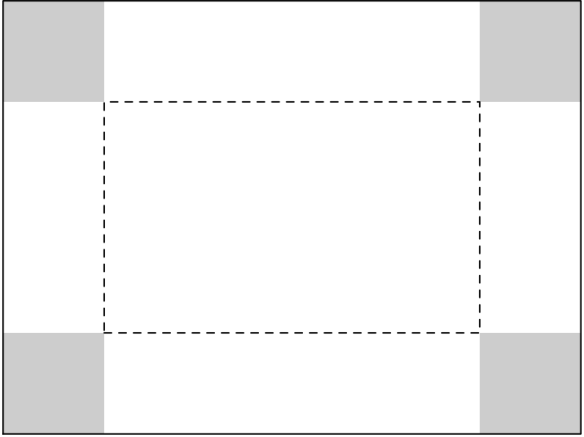   Następnie zagięto karton wzdłuż linii przerywanych, tworząc w ten sposób prostopadłościenne pudełko (bez przykrywki). Oblicz długość boku każdego z wyciętych kwadratowych naroży, dla której objętość otrzymanego pudełka jest największa. Oblicz tę maksymalną objętość.